WINNIEWINNIE.337958@2freemail.com 	 OBJECTIVESTo share my skills and knowledge to the company I’ll work in and be able to enhance my competence upon doing my job well.PERSONAL DATADate of Birth		:	April 26, 1979Place of Birth		:	Cebu CityCivil Status		:	SingleCitizenship		:	FilipinoReligion			:	CatholicHeight			:	5’2Weight			:	55 kgs.Language Spoken	:	English, Tagalog and VisayanEDUCATIONAL BACKGROUNDVocational		:	FOWS Bayanihan Center-SingaporeCourse			:	Basic BakingYear Graduated		:	2013Vocational		:	FOWS Bayanihan Center-SingaporeCourse			:	Cake DecoratingYear Graduated		:	2014College			:	University of the VisayasCourse			:	Bachelor of Science in Computer ScienceUndergraduate		: 	2nd year levelHigh School		:	Rizal High SchoolAddress			:	Pasig CityYear Graduated		:	1996Elementary		:	Liberato Damian Elementary SchholAddress			:	Pasig CityYear Graduated		:	1992WORK EXPERIENCEConsolacion Multi-Purpose Cooperative	Delinquency OfficerOctober 1996 – June 2006Anchor Collection Services, Inc.Telemarketer2006 – 2008Foreign Domestic Worker (Singapore)June 2009 – January 2017Special Skills:MS Office Application	:	MS Word, MS Excel, MS PowerPointInternet		:	Web search, E-mail, ChatExtra CurricularBasic Mediation CourseCDACrown Regency Residence2008Pre-Membership EducationCMPCMunicipal AVR Consolacion-Cebu2004Management Training and Workshop SeminarSabang, Danao City2007Windows ’95, MSOffice ’97 and Internet Orientation1997Basic Computer Course(MS Word, Excel & Powerpoint)March-July 2002Financial PerformerCMPCJanuary 24-26, 2003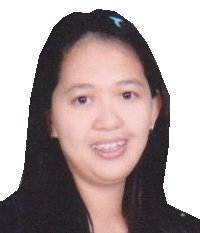 